REQUERIMENTO N.º 1237/2018EMENTA: Informações sobre a manutenção do bueiro da avenida Thereza Pogetti esquina com a rua José Orestes Casácio, Parque das Figueiras.Senhor Presidente,Senhores Vereadores:	O vereador FRANKLIN, no uso de suas atribuições legais, requer nos termos regimentais, após aprovação em Plenário, que seja encaminhado ao Exmo. Senhor Prefeito Municipal, os seguintes pedidos de informações: Há previsão para a manutenção do bueiro da avenida Thereza Pogetti esquina com a rua José Orestes Casácio, bairro Parque das Figueiras? (foto em anexo)Se sim, informar a data. Se não, há possibilidade de incluir a manutenção no cronograma de serviços da Municipalidade?Justificativa: Moradores dessa região procuraram este vereador para solicitar providências.Valinhos, 25 de junho de 2018.Franklin Duarte de LimaVereador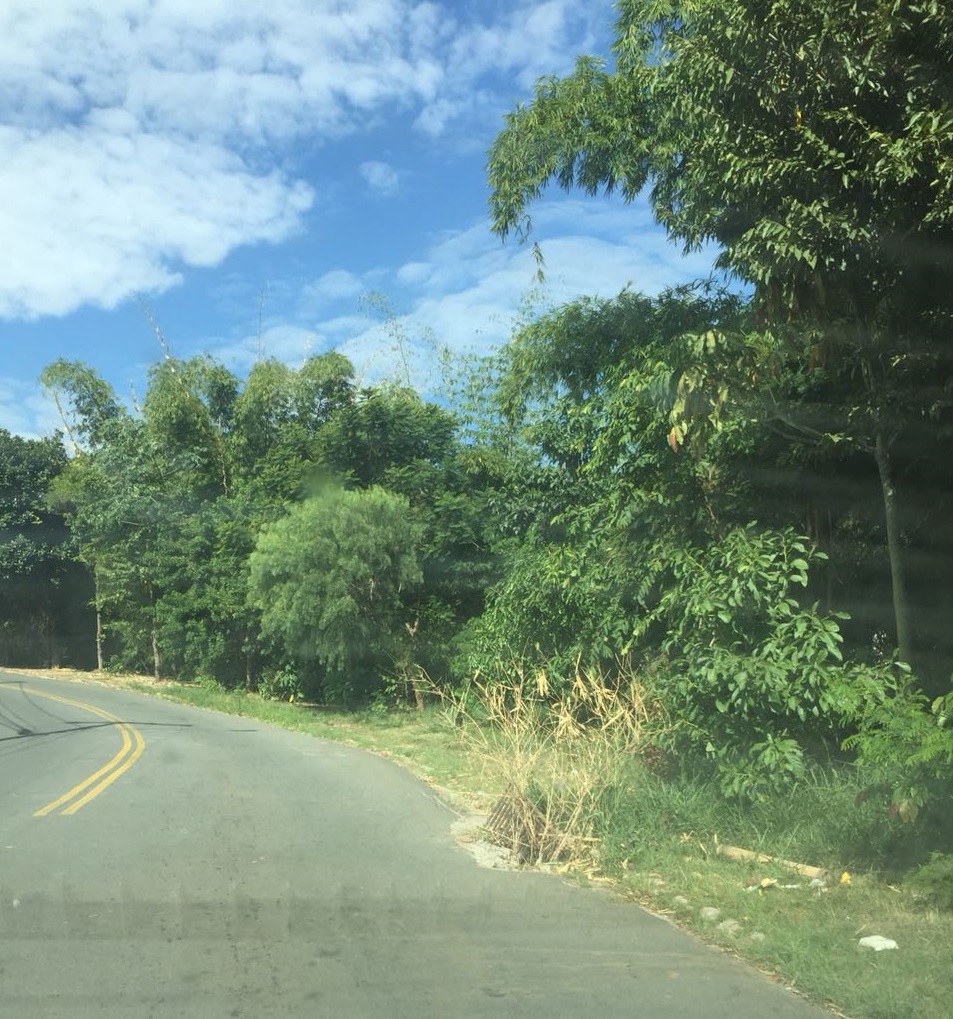 